בס"ד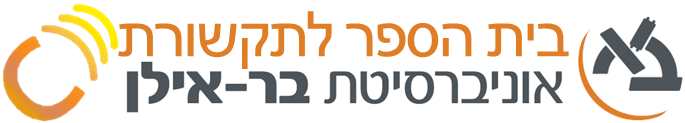 תקשורת, דעת קהל ומדיניות 71-656-01 ד"ר  י. בלוך- אלקוןסוג הקורס: קורס בחירה תואר שני (מקוון*)שנת לימודים: תשפ"א       סמסטר:  א'	היקף שעות:  4 ש"סשעות קבלה: יום ב' 12:00-13:00 בתאום מראש. משרד: חדר 18 בניין לאוטמן 109, ביה"ס לתקשורת טל: 03-5318995 (ישיר) דואל: Yaeli.Bloch-Elkon@biu.ac.ilא. מטרות הקורס:הקורס דן בתיאוריות וכלי מחקר עדכניים ביחס לשלושת הגורמים, הן באופן נפרד והן בראייה משולבת בין-תחומית. במהלך הקורס נבחן  את מקום ותפקוד התקשורת ודעת-הקהל, ביחס למדיניות, תוך פיתוח חשיבה ביקורתית עצמאית. ההיבטים העיוניים יודגמו וייושמו על אירועים בולטים בעולם, בעיקר משנות ה- 90 ואילך. עבודת הגמר תכלול ניתוח של הדינאמיקה בין הגורמים, במהלך אירוע מדיניות פנים/חוץ אחד או באופן השוואתי.ב. תוכן הקורס:יחסי-הגומלין והקשרים בין תקשורת, דעת-קהל ומדיניות, היא מהסוגיות המרכזיות והמורכבות ביותר במחקרי התקשורת, הפוליטיקה והיחסים-הבינלאומיים. לאחרונה, עקב פיתוחים טכנולוגיים במקביל לשינויים בפוליטיקה העולמית, נוצרו תפקודים חשובים חדשים לתקשורת. במקביל, תהליך הגלובליזציה הופך את חדשות הארץ והעולם נגישות לציבור יותר מפעם, וחשיבות דעת-הקהל בכל הנוגע להחלטות הממשל עלתה. מערכת האינטראקציות בין הגורמים היא מורכבת ומעניינת כאחד. נעמוד על הקשרים, כיווני ההשפעה בין הגורמים – לחוד, בזוגות ולקראת סיום אף בשלישייה – והקושי בזיהויים.--------* ניתן לקבל הנחיות כניסה למערכת ותדרוך מלא באתר הקורסים המתוקשבים: http://hl2.biu.ac.ilבעת הצורך, ניתן גם להיעזר בשירותים של המרכז של פרויקט Bar-e-Learn בבר-אילן, מפס"ר:5317712 – 03.תוכנית הוראה:1. תקשורת – ממשל2. תפקודי והשפעות התקשורת 3. דעת-קהל – מדיניות 4. תקשורת – דעת-קהל – מדיניות5. מסגור תקשורתי 6. סקרי דעת-קהל7. מדיניות חוץג. דרישות קדם: אין ד. דרישות הקורס:1. השתתפות פעילה בדיונים קבוצתיים מקוונים : במהלך הסמסטר נקיים 2 דיונים, בהן נדון בסוגיות רלוונטיות לקורס. מטרת מפגשים מקוונים אלו לנתח סוגיה/סדרת שאלות שהמרצה תציג מראש, ותוך כדי, במטרה לפתח דיון מאתגר ופורה. במהלך הדיון הנכם מתבקשים להגיב להודעות עמיתכם, עד 3 הודעות (מינימום 2). ההשתתפות חובה (הדיונים מתקיימים משעות הבוקר המוקדמות עד לחצות אותו יום – השתתפות בשעות הנוחות לכל אחד/ת). בשיעור הראשון יינתנו מועדי הדיונים.2. קריאת חומר ביבליוגראפי חובה, כולל הפניות "און-ליין" לחומרים רלוונטיים שישולבו במערכי השיעור באמצעות קישוריות (היפר-לינקס), וחומרים אקטואליים נוספים שיועלו במהלך הקורס על האתר.במפגש הפותח של הקורס יינתנו הנחיות מפורטות והסברים על הסילבוס, אופי השעורים הכפולים, והדיונים.3. עבודת גמר: יש לבחור נושא/שחקן בארץ או בעולם, לאבחן את האירוע/ים על-פי פרמטרים שידונו בקורס ולבחון את האמצעים הייחודים למקרה הנבחר. בניתוח יש להדגיש את הדינאמיקה בין ההיבטים התקשורתיים, דעת הקהל, ומדיניות. עבודת הגמר תתבסס על הדיונים בכיתה, על חומר קריאה רלבנטי ועדכני (רשימת הקריאה כוללת גם פרטי רשות רבים מזוויות שונות לשימושכם) – לפחות 3 פריטים מהסילבוס – וביצוע מחקר שטח זוטא עצמאי.היקף העבודה כ- 12-10 עמודים, היא תבוצע על-פי הכללים המקובלים של מחקר בתקשורת ובמדעי החברה וכללי הכתיבה המדעית. ניתן להגיש את העבודה בזוגות. מועד אחרון להגשה הינו סיום חופשת הסמסטר.ה. מרכיבי הציון הסופי   השתתפות בדיונים המקוונים - 30%  עבודת גמר -                        70%ו. ביבליוגרפיה:הרצאה 1: הקדמה לקורס הרצאות 2-3: תקשורת – ממשל חובה:Brown, Katherine A. & Gitlin, Todd (2011). Partisans, Watchdogs, and Entertainers: The Press for Democracy and its Limits", in Shapiro and Jacobs (eds.), The Oxford Handbook of American Public Opinion and The Media. NY: Oxford University Press Inc., 74-88. Helfer, L. & Van Aelst, P. (2020). “Why Politicians React to Media Coverage: A Comparative Experiment of Political Agenda-Setting”, The Agenda Setting Journal, 4 (1), 88-108.Wolfe, Michelle, Jones, D. Bryan and Baumgartner, Frank M. (2013). "A Failure to Communicate: Agenda Setting in Media and Policy Studies". Political Communication, 30, 2: 175-192.Bennett, Lance W., Lawrence, Regina G. and Livingston Steven (2007). When the Press Fails. Chicago: The University of Chicago Press, 46-71. Deli Carpini, Michael X (2019). “Introduction: Digital Media and the Future(s) of Democracy”, in Deli Carpini, M. X (ed.), Digital Media and Democratic Futures. Philadelphia: University of Pennsylvania, 1-16.Still, John (2012). Journalism and Free Speech. NY: Routledge, 58-74.רשות:Schudson, Michael (2002). “What’s Unusual about Covering Politics as Usual”, in Zelizer, Barbie & Allan, Stuart (eds.), Journalism after September 11. New York: Routledge, 36-47.Bloch-Elkon, Yaeli and Nacos L., Brigitte (2014). "News and Entertainment Media: Government’s Big Helpers in the Selling of Counterterrorism", Perspectives on Terrorism, 8: 18-32.Paletz, David (2002). The media in American Politics. New York, Longman. Tumber, Howard & Webster Frank (2006). Journalists under Fire. London: Sage Publications, 11-27.[Rallying around the Flag]    חובה:Baum, Matthew A. (2002). “The Constituent Foundations of the Rally-Round-the-Flag Phenomenon", International Studies Quarterly, 46, 2: 263-298.Hatuel-Radoshitzky, M. & Yarchi, M. (2020). “Rally ‘round the flag Revised: External Soft Threats and Media Coverage”, Media, War & Conflict (online May 24).Glazier, Rebecca A. and Boydstun, Amber E. (2012). "The President, the Press, and the War: A Tale of Two Framing Agendas", Political Communication, 29, 4: 428-446.רשות:Porat, Roni et al. (2019). “Motivated emotion and the rally around the flag effect: liberals are motivated to feel collective angst when faced with existential threat”, Cognition and Emotion, 33:3: 480-491.Jacobson, Gary C. (2007). A Divider, Not a Uniter. NY: Pearson, Longman, pp. 127-151.Brody, Richard (1984). “International Crises: A Rallying Point for the President?” Public Opinion 6: 41-43, 60.הרצאות 4-6: תפקודי והשפעות התקשורת (דיון I)חובה:McQuail, D., & Deuze, M. (2020). “Canon of Media Effects”, in McQuail’s Media and Mass Communication Theory. 7th Edition, California: Sage, 531-570.Bennett, Lance W., Serrin, William (2007). ”The Watchdog Role of the Press”, in Graber Doris A. (ed.), Media Power in Politics. Washington, D.C: CQ Press, 326-336.Jerit, Jennifer & Barabas, Jason (2011). "Exposure Measures and Content Analysis in Media Effects Studies", in Shapiro and Jacobs (eds.), The Oxford Handbook of American Public Opinion and The Media. New York: Oxford University Press Inc., 139-155. Bloch, Yaeli & Lehman-Wilzig, Sam (2002). “An Exploratory Model of Media-Government Relations in International Crises: U.S. Involvement in Bosnia 1992-, in Gilboa, Eytan (ed.), Media and Conflict. NY: Transnational Publishers, 153-169.Valkenburg, Patti M., Peter, Jochen and Walther, Joseph B. (2016). "Media Effects: Theory and Research", Annual Review of Psychology, 67: 315-338.McNair, Brian (2011). An Introduction to Political Communication. NY: Routledge. pp. 1-82.רשות:Malek, Abbas & Wiegand, Krista E. (1996). “News Media and Foreign Policy: An Integrated Review”, in Malek, Abbas (ed.), News Media & Foreign Relations. New Jersey: Ablex Publishing Corporation, 3-29. Zaller, John R. & Chiu, Dennis (2000). “Government’s Little Helper: U.S. Press Coverage of Foreign Policy Crises, 1946-, in Nacos, Brigitte L., Shapiro, Robert Y. & Isernia, Pierangelo (eds.), Decisionmaking in a Glass House. New York: Rowman & Littlefield Publishers, Inc., 61-84.Wojcieszak, M., Azrout R.&  de Vreese C. (2018). "Waving the Red Cloth: Media Coverage of a Contentious Issue Triggers Polarization", Public Opinion Quarterly, 82 (1), 87-109.Entman, Robert M. & Page, Benjamin, I. (1993). “The News Before the Storm: The Iraq War Debate and the Limits to Media Independence”, in Bennett, Lance W. & Paletz, David L. (eds.), Taken by Storm: The Media, Public Opinion, and Foreign Policy in the Gulf War. Chicago, IL: University of Chicago Press, 82-101.Bennett, Lance W., Lawrence, Regina G. and Livingston Steven (2007). When the Press Fails. Chicago: The University of Chicago Press, 165-198 (Chapter 6 - “Toward an Independent Press”)Naveh, Channan (2002). “The Role of the Media in Foreign Policy Decision-Making: A Theoretical Framework”, Conflict & Communication Online, 1, 2: 1-14.    Petersen, Thomas (2019). “Journalism and Pubic Opinion”, in Vos, Tim P. & Hanusch, Folker (eds.), The International Encyclopedia of Journalism Studies. New Jersey: Kohn Wiley & Sons, Inc. 3 volumes (published online April).[CNN Effect]חובה:Gilboa, Eytan (2005). “The CNN Effect: The search for a communication theory of international relations”. Political Communication, 22, 27-44.Robinson, Piers (2000). “The Policy-Media Interaction Model: Measuring Media Power during Humanitarian Crisis”, Journal of Peace Research, 37, 5: 613-633.http://jpr.sagepub.com/content/37/5/613.refsJungblut, M. (2020). “Strategic Communication and its Role in Conflict News”, in The (potential) Impact of Conflict News Coverage – “Politics”. Berlin: Springer, 81-90.רשות:Livingston, Steven (1997). “Beyond the ‘CNN Effect’: The Media-Foreign Policy Dynamic”, in Norris, Pippa (ed.), Politics and the Press: The News Media and their Influences. Boulder: Lynne Rienner, 291-318.[News Indexing]חובה:Bennett, Lance W. (1990). “Toward a Theory of Press-State Relations in the United States”, Journal of Communication, 40: 103-125.רשות:Bennett, Lance W., Lawrence, Regina G. & Livingston, Steven (2006). “None Dare Call It Torture: Indexing and the Limits of Press Independence in the Abu Ghraib Scandal”, Journal of Communication, 56: 467-485. Seok, Ho Lee and Wang, Qian (2016). "A Comparative Investigation Into Press–State Relations: Comparing Source Structures in Three News Agencies’ Coverage of the North Korean Missile Crisis", International Journal of Communication, 10: 1907-1928.הרצאות 7-8: דעת-קהל – מדיניות חובה:Page, Benjamin I. & Shapiro, Robert Y. (1992). The rational public: fifty years of trends in Americans’ policy preferences. Chicago: Chicago University Press, 1-36, 172-220.Zaller, John (1992). The Nature and origins of mass opinion. Cambridge: Cambridge University, 40-52.Herbst, Susan (2011). "Critical Perspectives on Public Opinion", in Shapiro and Jacobs (eds.), The Oxford Handbook of American Public Opinion and The Media. New York: Oxford University Press Inc., 302-315. Foyle, Douglas C. (2011). "Public Opinion, and the Media: Toward and Integrative Theory", in Shapiro and Jacobs (eds.), The Oxford Handbook of American Public Opinion and The Media. New York: Oxford University Press Inc., 658-674. רשות:Shapiro Robert Y. & Bloch-Elkon, Yaeli (2008). "Do the Facts Speak for Themselves? Partisan Disagreement as a Challenge to Democratic Competence."  Critical Review, 20, 1-2: 115-139.Jentleson, Bruce W. & Britton, Rebecca L. (1998). “Still Pretty Prudent: Post-Cold War American Public Opinion on the Use of Military Force”, Journal of Conflict Resolution 42: 395-417.Shapiro Robert Y. & Bloch-Elkon, Yaeli (2007). “Ideological Partisanship and American Public Opinion toward Foreign Policy”, in Halperon M.H et al. (eds.), Power and Superpower: Global Leadership and Exceptionalism in the 21st Century. NY: The Century Foundation Press, 49-68.הרצאות 9-10: תקשורת – דעת-קהל - מדיניות (דיון II)חובה:Nacos, Brigitte L., Bloch-Elkon, Yaeli, Shapiro, Robert Y. (2011). Selling Fear:  Counterterrorism, The Media and Public Opinion. Chicago: The University of Chicago Press.    1-59 (chapters 1 and 2).Page, Benjamin I. (2000). “Toward General Theories of the Media, Public Opinion, and Foreign Policy”, in Nacos, Shapiro& Isernia (eds.), Decisionmaking in a Glass House. New York: Rowman & Littlefield Publishers, Inc., 85-94.Seaver, B. (1998). “The Public Dimension of Foreign Policy”, The Harvard International Journal of Press/Politics, 3: 65-91.http://hij.sagepub.com/Belchior, A., M. (2020). “Media, Public Opinion and Parliamentary Agendas’ Effect in Political Parties’ Agenda Setting” The Agenda Setting Journal, 4 (1), 17-42.Lee, Soo Han (2014). Analyzing the Multidirectional Relationships Between the President, News Media, and the Public: Who Effects Whom?", Political Communication ,31 ,2:  259-281.Bago, B., Rand, D. G., & Pennycook, G. (2020). “Fake news, fast and slow: Deliberationreduces belief in false (but not true) news headlines”. Journal of experimental psychology: general.‏ http://dx.doi.org/10.1037/xge0000729רשות:Bloch-Elkon, Yaeli (2007). "Studying the Media, Public Opinion and Foreign Policy in International Crises: The United States and the Bosnian Crisis, 1992-1995”, The Harvard International Journal of Press/Politics, 12 , 4: 20-51. Jenkins, Alexander, Nikolaev, Alexander & Popora, Douglas V. (2012). "Moral Reasoning and the Online Debate about Iraq", Political Communication, 29, 1: 44-63.Entman, Robert (2004). Projections of power: framing news, public opinion, and U.S. foreign policy. Chicago: University of Chicago Press, 123-143.Page, Benjamin I., Shapiro, Robert Y., and Dempsey Glenn R. (2007). ”What moves Public Opinion?“, in Graber Doris A. (ed.), Media Power in Politics. Washington, D.C: CQ Press, 98-113.Jacobs, Lawrence R. & Shapiro, Robert Y. (1996). “Towards the Integrated Study of Political Communications, Public Opinion and Policy-Making Process”, Political Science & Politics, 1: 10-12.הרצאה 11: מסגור תקשורתי Framing חובה:Bruggemann, Michael (2014). "Between Frame Setting and Frame Sending: How Journalists Contribute to News Frame". Communication Theory, 24, 1: 61-82.Entman, Robert M. (2007). "Framing Bias: Media in the Distribution of Power", Journal of Communication, 57, 1: 163–173. http://onlinelibrary.wiley.com/doi/10.1111/j.1460-2466.2006.00336.x/pdfScheufele, Dietram A. (1999). “Framing as a Theory of Media Effects”, Journal of Communication (Winter), 49, 1: 103-12.Cacciatore, Michael A., Scheufele, Dietram A., and Iyngar, Shanto (2016). "The End of Framing as we Know it … and the Future of Media Effects", Mass Communication and Society, 19, 1: 7-23.Hong, T. V., & Nyan, L. (2020). “When the News Takes Sides: Automated Framing Analysis of News Coverage of the Rohingya Crisis by the Elite Press from Three Countries”, Journalism Studies, DOI: 10.1080/1461670X.2020.1745665רשות:D’Angelo, Paul et al. (2019). “Beyond Framing: A Forum for Framing Researches”, Journalism & Mass Communication Quarterly, 96, 1: 12-30.Nelson, Thomas E. (2011). "Issue Framing", in Shapiro and Jacobs (eds.), The Oxford Handbook of American Public Opinion and The Media. New York: Oxford University Press Inc., 189-203. Auerbach, Yehudith & Bloch-Elkon, Yaeli (2005). "The Press and Foreign Policy: New York Times and Washington Post vis-à-vis U.S Policy in Bosnia". Journal of Peace Research, 42, 1: 83-99.http://jpr.sagepub.com/content/42/1/83.abstractEntman, Robert M. (2012). Scandal and Silence: Media Responses to Presidential Misconduct. Cambridge: Policy Press, 1-47 (chapters 1, 2).Bennett, Lance W., Lawrence, Regina G. and Livingston Steven (2007). When the Press Fails. Chicago: The University of Chicago Press, 108-130 (“The News Reality Filter”)Nacos, B.L., & Bloch-Elkon, Y. (2018). "U.S Media and Post 9/11 Human Rights Violations in the Name of Counterterrorism", Human Rights Review, pp. 1-18. 10.1007/s12142-018-0498-2Nossek, Hillel (2007). "Our News and Their News: The Role of National Identity in the Coverage of Foreign News, in Nossek, H., Sreberny A., Sonwalker P. (eds.), Media and Political Violence, NJ: Hampton Press, 41-64.Opperhuizen, A.E, Schouten, K.&  Klyn H. (2018). "Framing a Conflict! How Media Report on Earthquake Risks Caused by Gas Drilling", Journalism Studies (January) https://doi.org/10.1080/1461670X.2017.1418672Robinson, Lucas L. & Livingston Steven (2006). “The Emergence of the Al Qaeda-Baathist: News Frame Prior to the 2003 Invasion to Iraq”, in Nikolav A. G. & Hakanen E. A (eds.), Leading to the 2003 Iraq War: The Global Media Debate, NY: Palgrave Macmillan., 23-37Bolsen, Tody, Bruckman, James N. and Cook, Fay Lomay (2014). "How Frames can Undermine Support for Scientific Adaptations: Policization and the Status-Que Bias". Public Opinion Quarterly, 78, 1: 1-26.מקוויל, ד' (2014). מבוא לתקשורת המונים מאת דניס מקוויל. מהדורה שישית, עריכה מדעית לוין ד. וסופר א. רעננה: האוניברסיטה הפתוחה, 594-588 (השפעותיו של המסגור)הרצאה 12: סקרי דעת-קהל חובה:   Goren, Paul, Schoen, Harald, Reifler, Jason, Scotto, Thomas, Chittick, William (2016). "A     Unified Theory of Value-Based Reasoning and U.S. Public Opinion", Political    Behavior, 1-21.    Erikson, Robert S. & Tedin, Kent L. (2010). American Public Opinion : It's Origins,     Content and Impact (8th edition). NY: Pearson Longman, 24-44 (Polling: The Scientific       Assessment of Public Opinion).   Wilson, Francis (2017). "The Emergence and Shaping of the Study of Public Opinion", in     A Theory of Public Opinion NY: Rutledge, Chap. 4 (22 pp.).Leong, A., D. & Ho, S, S. (2020). “Perceiving Online Public Opinion: The Impact of Facebook Opinion Cues, Opinion Climate Congruency, and Source Credibility on Speaking Out”, News Media & Society, https://doi.org/10.1177/1461444820931054      Foyle, Douglas C. (2017). "Public Opinion and Foreign Policy", in Oxford Research        Encyclopedia of Politics. August, 1-30.רשות:Asher, Herbert (2012). Polling The Public: What Every Citizen Should Know. Washington, DC: PQ Press (Sage). Chapter 1 (Polling and the Public), 1-30, Chapter 3 (Wording and Context of Questions), 55-76, Chapter 6 (The Media and the Polls), 119-139.Bishop, George F. (2011). "Instrument Design: Question Form, Wording, and Context Effects", in Shapiro and Jacobs (eds.), The Oxford Handbook of American Public Opinion and The Media. New York: Oxford University Press Inc., 348-366. Erikson, Robert S. and Wlezien, Christopher (2012). The Timeline of Presidential Elections. Chicago: Chicago Press University, 17-40 (chapter 2).Althaus, Scott L. (2003). Collective Preferences in Democratic Politics. Cambridge: Cambridge University Press, 277-313.     Tandoc, Edson C. Jr. & Maitra, Julian (2019). “Audience Measurement”, in Vos, Tim P. & Hanusch, Folker (eds.), The International Encyclopedia of Journalism Studies. New Jersey: Kohn Wiley & Sons, Inc. 3 volumes (published online April).     Saris, W., & Sniderman, P. (2004).  Studies in public opinion: Attitudes, nonattitudes, measurement error, and change. Princeton, NJ: Princeton University Press. הרצאה 13: מדיניות-חוץ חובה:Holsti, Kalevi (2016). A Pioneer in International Relations Theory, Foreign Policy Analysis, History of International Order, and Security Studies. Series SpringerBriefs on Pioneers in Science and Practice, vol. 41 (chapter 8 "Introduction on Foreign Policy Change", pp 99-101).Jervis, Robert (2012). "Civil War and the Security Dilemma", in Snyder Jack (ed.), Power and Progress. New York: Rutledge, 76-87.Saideman, Stephan M. (2002). “Overlooking the Obvious: Bringing International Politics Back into Ethnic Conflict Management”, International Studies Review, 4, 3: 63-86.Tomz, M., Weeks, J., & Yarhi-Milo, K. (2020). Public Opinion and Decisions About Military Force in Democracies. International Organization, 74(1), 119-143.רשות:Snyder, Jack, Shapiro, Robert Y. & Bloch-Elkon, Yaeli (2009). "Free Hand Abroad, Divide and Rule at Home", World Politics, 61, 1: 155-187.Holsti, Ole R. (2007). Public Opinion and American Foreign Policy. Ann Arbor: The University of Michigan Press, 163-240 (Chapter 5:" Sources of Foreign Policy Attitudes").Nacos, Brigitte & Bloch-Elkon, Yaeli (2011). "The Media, Public Opinion and Terrorism", in Shapiro and Jacobs (eds.), The Oxford Handbook of American Public Opinion and The Media. New York: Oxford University Press Inc., 690-712. Everts, Philip (2000). “When the Going Gets Rough: Does the Public Support the Use of Military Force?”, World Affairs, 162, 3: 91-107.Russett, Bruce (1990). Controlling the Sword. Cambridge, MA: Harvard University Press.Haass, Richard N. (1997). The Reluctant Sheriff. New York: A Council on Foreign Relations Book, Brookings Institution Press.ז. שם הקורס באנגלית:Media, Public Opinion and Policy